УТВЕРЖДАЮДиректор по производству-главный инженер    _______________Ржаной К.Б.«___»________________2020 гТехническое заданиена изготовление литейной машины для полунепрерывного литья металлов прямоугольного профиляСогласовано:Начальник ЦВЗиГП                                                                              М.А.Дунаев Главный металлург                                                                         А.И.Хлебников Начальник УВЗ                                                                              А.Н. БоярскийОбщие сведенияДанное техническое задание составлено на изготовление новой литейной машины для полунепрерывного литья серебра и сплавов на его основе. Имеющаяся установка позволяет лить только круглые заготовки, которые в дальнейшем проходят ряд трудоемких и длительных операций.Общий вид установки  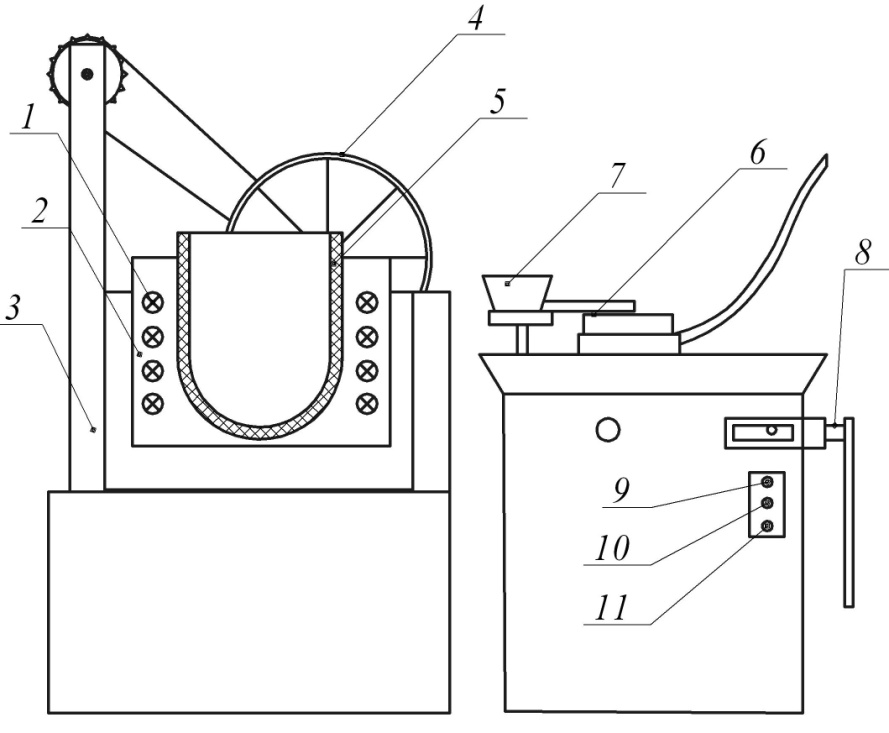 1 Индуктор2 Корзина3 Каркас4 Механизм опрокидывания5 Тигель6 Медный водоохлаждаемый кристаллизатор7 Воронка8 Рукоятка регулировки усилия прижатия литой заготовки в вытяжных валках9 Кнопка перемещения заготовки вверх10 Кнопка остановки перемещения заготовки11 Кнопка перемещения заготовки вниз 3 Цель приобретения новой установкиЦелью приобретения новой установки являются:- стабилизация технологии литья круглых и пластинчатых заготовок;- повышение качества выплавляемых заготовок;- повышение выхода годного;- повышение производительности;- снижение рисков срыва выполнения производственной программы.Основные требования к установке:Масса плавки – 200-220кг.Время разливки – 10…60минут.Максимальная длина заготовки – 3340мм.Скорость вытяжки пластин – 0…1000мм/мин. с плавным регулированием скорости вытяжки.На литейной машине предусмотреть крепёж под съемные кристаллизаторы размером:Ø100 мм;Ø130 мм;60х165-205 мм50х165-205 мм40х165-205 мм 35х165-205 мм    Кристаллизаторы медные, водоохлаждаемые с открытым выходом струи воды из кристаллизатора на боковую поверхность выплавляемой заготовки, высота кристаллизаторов 200-250 мм.   Изготовить редуктор с приводом на 2 вала один под другим (приводные валы) и параллельно 2 вала прижимных - для плотной фиксации стальной затравки, разливаемого металла и плавной вытяжки разливаемого профиля пластины.Изготовить на валы четыре обоймы с насечкой для пластинчатых заготовок и четыре с насечкой для круглых заготовок:а) две обоймы на два ведущих вала, которые жестко связаны с приводом редуктора,б) две обоймы два ведомых вала , которые служат для поджатия выплавляемой пластины к двум ведущим валам,в) прижатие, ведомыми валами, разработать механическое, пневматическое с использованием стационарного компрессора или гидравлическое. Данная конструкция нужна  для того, чтобы при вытяжке, пластина шла строго вертикально вниз без боковых отклонений и надежно фиксировала, удерживала пластину во время вытяжки заготовки из кристаллизатора.Разработать механизм съема заготовок после литья.Изготовить на литейной машине рым болты или проушины, крючки для возможности снятия её и установки «старой» литейной машины.Предусмотреть направление вращения редуктора, как в одну сторону, так и в другую.Предусмотреть крепёж для пропанобутановых горелок;            а) горелка на струю металла из графитошамотового тигля в воронку,           б) горелка в воронку,            в) горелка в графитовую насадку, которая жёстко крепится над кристаллизатором.